Итоги спортивных мероприятийМУ «Молодежный спортивный центр» «Олимп»с  18 по 24 февраля 2019 года18 февраля 2019 года в 12:00  г.Саратов  ФОК  Солнечный состоялось открытое первенство  СШОР-14  Волга  среди  юношей  2003-2004 г.р
Мелиоратор( Маркс): Юбилейный1(Саратов) 2:1 (1:0)
Голы+гол.передачи:
1-Федотов С.+ Садчиков С.
2-Садчиков С.+ Шибаршин Е.
22 февраля в 11:00 г.Саратов ФОК Солнечный состоялось открытое первенство СШОР-14 Волга среди юношей 2003-2004 гг.р.
XI тур 
Мелиоратор (Маркс) Солнечный-2 (Саратов ) 8:0 (2:0)
Голы + гол.передачи:
1-Шибаршин Е.+Садчиков С.
2- Шибаршин Е.+Пачколин К.
3- Новичков Н.+Садчиков С.
4-Садчиков С.+ Пачколин К.
5- Садчиков С.+ Шибаршин Е.
6- Шибаршин Е.+ Садчиков С.
7- Шабаршин Е.
8- Шибаршин Е.+ Васильев И.
18 февраля 2019 года г.Саратов заводской район Золотая шайба 
3 место Нива , Лучший нападающий Пермина Вера
22-23 февраля 2019 года г.Балаково состоялся Традиционный турнир по греко-римской борьбе памяти героя СССР  Д.З. Тарасова
Участвовало более 170 человек
Подлесное 
1 место- Гаджиева Ольга вес 44 кг. МОУ-СОШ с.Орловское
2 место-  Герейханова Марьяна вес 30 кг. МОУ-СОШ с.Подлесное
2 место- Сейтов Роман вес 40 кг. МОУ-СОШ с. Баскатовка
3 место- Гаджиев Алексей вес 33 кг. МОУ-СОШ с.Орловское 
24 февраля 2019 года г.Пугачев  состоялась матчевая встреча по легкой атлетике Саратовской и Самарской областей , посвященный Дню Защитника Отечества. 
Приняли участие спортсмены из Балакова,  Вольска , Энгельса, Пугачева и других городов.
Команду Маркса  в двух возрастных группах  2004-2005 , 2006-2007 г. представляли  20 учащихся ЦВР  и с. Раскатово. 
В  команде  г.Маркса отличились ученица МОУ-СОШ №4 Голованова Маргарита занявшая 1 место в беге на 300 метров. Ноздрачева Анастасия МОУ-СОШ № 6 выиграла прыжки в длину с разбега.
Также Максим Титов (МОУ-СОШ №6) и Никита Бурыкин (МОУ-СОШ с. Раскатово) выиграли эстафету 4 х 400 метров. Никита стал вторым в беге на 1500 метров. 
Среди младшей группы Софья Грязева ( МОУ-СОШ №6) заняла третье место и получила бронзовую медаль. 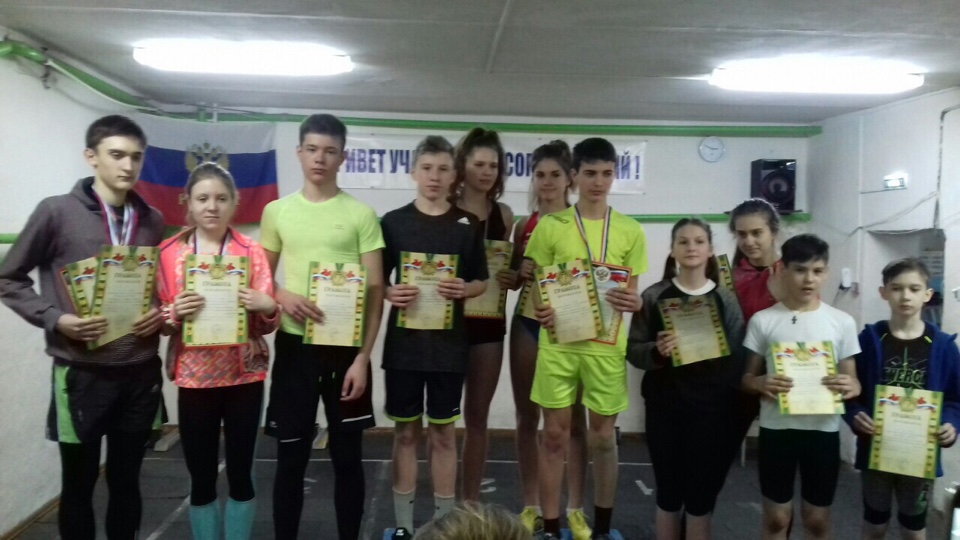 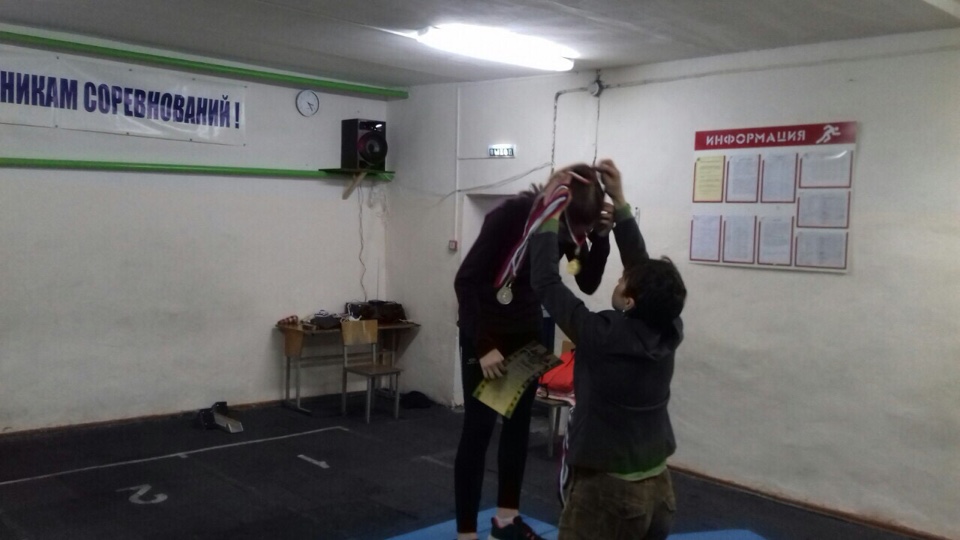 23-24 февраля г. Саратов  проходило первенство города Саратова по легкой атлетике.
Студент 4 курса МАЛ Кирилл Завидняк занял 5 место в беге на 600 метров, показав  хорошее  время 1 м.  31,2 с.
